SDH Libníkovice Vás srdečně zve na tradičníVelikonoční tvoření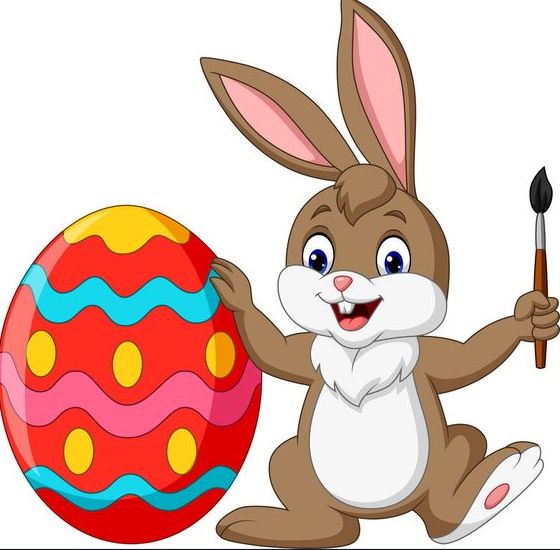 V sobotu 30. března 2024 od 14 hodin v Libníkovickém klubu.Na programu je pletení pomlázek, zdobení kraslic různými technikami a výroba velikonočních dekorací z březových větviček.Prosíme, aby si zájemci o tvoření donesli potřebný počet vrbových proutků na pomlázku (nejméně 9) a libovolný počet vyfouknutých vajíček.Těšíme se na Vás! Kontaktní osoba: Alena Chudá, tel. 730 904 300, e-mail: aja.chuda@seznam.cz